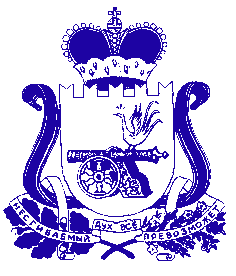 АДМИНИСТРАЦИЯ ПЕЧЕРСКОГО СЕЛЬСКОГО ПОСЕЛЕНИЯСМОЛЕНСКОГО РАЙОНА СМОЛЕНСКОЙ ОБЛАСТИР А С П О Р Я Ж Е Н И Еот «06»    мая    2022 г.                                                                           №  20Об окончании отопительного сезона 2021-2022гг на территории Печерского сельского поселения Смоленского района смоленской области     В связи с наступлением устойчивых положительных среднесуточных температур наружного воздуха 8С и более:Прекратить отопительный сезон 2021-2022гг с 11 мая 2022года.Руководителю МУП «ПКС» осуществить постепенное отключение отапливаемых объектов от отопления: организации, жилой фонд, поликлиника, школа, детский сад.Контроль,  за исполнением данного распоряжения оставляю за собой.Глава муниципального образованияПечерского сельского поселенияСмоленского района Смоленской области                           Ю.Л. Митрофанов